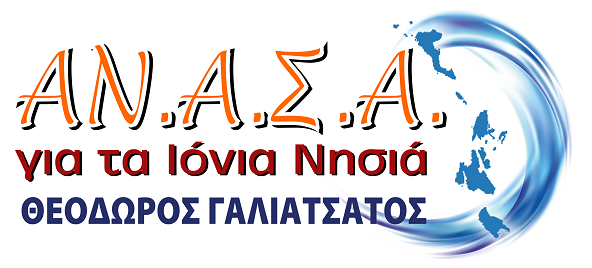 https://anasa-ionion.grΔΕΛΤΙΟ ΤΥΠΟΥΤο πλήρες ψηφοδέλτιο της ΑΝ.Α.Σ.Α. για την Περιφέρεια Ιονίων Νήσων.ΓΙΑ ΝΑ ΦΕΡΟΥΜΕ ΞΑΝΑ ΑΝΑΣΑ ΔΗΜΙΟΥΡΓΙΑΣ ΣΤΑ ΙΟΝΙΑ ΝΗΣΙΑ02/09/2023Η Ανεξάρτητη Αυτοδιοικητική Συνεργασία Αρχών για τα Ιόνια Νησιά (ΑΝ.Α.Σ.Α)  παρουσιάζει με ιδιαίτερη χαρά και τιμή το ψηφοδέλτιό της για τις εκλογές της 8ης Οκτωβρίου.Κοινό μας όραμα όλων των υποψηφίων, η βιώσιμη ανάπτυξη των νησιών  μας, διαμορφώνοντας ένα τόπο ελκυστικό και ασφαλή.Διαθέτουμε γνώση, πλούσια εμπειρία και πολλή θετική ενέργειαΕπιλέγουμε την δράση από την στασιμότητα, την δημοκρατική συμμετοχή, την συλλογικότητα και την διαφάνεια, από τον παραγοντισμό και την θεσιθηρία.Το ψηφοδέλτιό μας:ΥΠΟΨΗΦΙΟΣ ΠΕΡΙΦΕΡΕΙΑΡΧΗΣ ΙΟΝΙΩΝ ΝΗΣΩΝΘεόδωρος ΓαλιατσάτοςΥΠΟΨΗΦΙΟΙ ΠΕΡΙΦΕΡΕΙΑΚΟΙ ΣΥΜΒΟΥΛΟΙ Π.Ε. ΖΑΚΥΝΘΟΥΥΠΟΨΗΦΙΟΙ ΠΕΡΙΦΕΡΕΙΑΚΟΙ ΣΥΜΒΟΥΛΟΙ Π.Ε. ΙΘΑΚΗΣΥΠΟΨΗΦΙΟΙ ΠΕΡΙΦΕΡΕΙΑΚΟΙ ΣΥΜΒΟΥΛΟΙ Π.Ε. ΚΕΡΚΥΡΑΣΥΠΟΨΗΦΙΟΙ ΠΕΡΙΦΕΡΕΙΑΚΟΙ ΣΥΜΒΟΥΛΟΙ Π.Ε. ΚΕΦΑΛΛΗΝΙΑΣΥΠΟΨΗΦΙΟΙ ΠΕΡΙΦΕΡΕΙΑΚΟΙ ΣΥΜΒΟΥΛΟΙ Π.Ε. ΛΕΥΚΑΔΑΣΑΝΕΞΑΡΤΗΤΗ ΑΥΤΟΔΙΟΙΚΗΤΙΚΗ ΣΥΝΕΡΓΑΣΙΑ ΑΡΧΩΝ
ΑΝΑΣΑ για τα Ιόνια Νησιά1Βεντουρή ΕιρήνηΣυνταξιούχος2Βλασσοπούλου ΜαρίαΙδιωτική υπάλληλος3Γιακουμέλος ΔιονύσιοςΧημικός μηχανικός4Γολέμης Διονύσιος-ΠρωταγόραςΠολιτικός μηχανικός5Καραΐσκος ΑθανάσιοςΕκπαιδευτικός, Περιφερειακός Σύμβουλος ΠΙΝ6Κλαυδιανού Μαγδαληνή (Λίνα)Δημοσιογράφος7Κολυβάς ΣτέφανοςΕπιχειρηματίας8Λιβέρη ΑνδριανήΑγρότισσα9Λυμούρη ΚωνσταντίναΣυνταξιούχος10Μακρής ΗλίαςΔημόσιος υπάλληλος11Μεϊντάνη ΆνναΣυνταξιούχος12Μουζάκης ΚωνσταντίνοςΣκηνοθέτης13Μπάστας ΔιονύσιοςΟικονομολόγος, Περιφερειακός Σύμβουλος ΠΙΝ14Πλαρινός Σπυρίδων-ΣωκράτηςΠυροσβέστης15Πλέσσα ΚωνσταντίναΖωγράφος16Πομόνης ΤζανέτοςΗλεκτρολόγος μηχανικός Η/Υ17Πρασσάς ΒασίλειοςΕκπαιδευτικός18Τεμπονέρα ΓεωργίαΣυνταξιούχος1Δευτεραίος Γεράσιμος (Μάσος)Αρχιτέκτονας μηχανικός2Κάραλη ΠελαγίαΕλεύθερη επαγγελματίας3Ραυτοπούλου ΑφροδίτηΣυνταξιούχος ΟΑΕΔ1Άνθης ΜάριοςΥπάλληλος ΕΑΚΚ2Βάρθη ΑναστασίαΔημοτική υπάλληλος3Βαρσάκη ΠηνελόπηΔημόσιος υπάλληλος4Βλάσσης Ευγένιοςφοροτεχνικός5Βλαχόπουλος ΣπύροςΕκπαιδευτικός6Βλάχου Παρασκευή (Βιβή)Δημοτική υπάλληλος7Γαβαλάς ΤηλέμαχοςΣυνταξιούχος εκπαιδευτικός - Περιφερειακός Σύμβουλος ΠΙΝ8Γιακουμπίνη Καλλιόπη (Κέλλυ)Συνταξιούχος ΟΑ9Γραμματικού Μαρία (Μαρουσώ)Καθηγήτρια Ξένων Γλωσσών10Δαφνή ΕλένηΙδιωτική υπάλληλος11Δημέγγελη ΜαρίαΔημοτική υπάλληλος12Καλλούς ΜαρίαΟικιακά13Κανταρέλης ΒασίληςΣυνταξιούχος εκπαιδευτικός14Καποδίστριας ΜάξιμοςΣυνταξιούχος15Καρδόνα Αρετή (Άρη)Ελεύθερη επαγγελματίας16Κάρκος ΗλίαςΕπιχειρηματίας17Κατσαντάς ΒασίληςΠυροσβέστης18Κορακιανίτης Νικόλαος (Λαής)Πολιτικός μηχανικός19Κρητικός ΑνδρέαςΘερμοϋδραυλικός20Κρητικός ΙωάννηςΕκπαιδευτικός21Λαμπίρη ΑλεξάνδραΕικαστικός22Λάμπουρα ΜαρίαΕκπαιδευτικός23Μάνεσης ΚυριάκοςΔημοσιογράφος24Μεγαλογένη ΣοφίαΥπάλληλος μουσείου Αχιλλείου25Μέριανου Σοφία-ΙωάνναΓεωπόνος26Μεταλληνού ΘεοδώραΔικηγόρος27Μιχαλάς Αλέξανδρος (Αλέκος)Συνταξιούχος πλοίαρχος εμπορικού ναυτικού - Αντιπρόεδρος Περιφερειακού Συμβουλίου ΠΙΝ28Μπουργουτζής ΗλίαςΔάσκαλος29Μωραΐτης ΧρήστοςΕκπαιδευτικός30Παγώνης ΑθανάσιοςΙατρός καρδιολόγος31Πολίτης ΑντώνιοςΕπιχειρηματίας Ψηφιακών Τεχνολογιών32Ρουβάς ΓρηγόριοςΔικηγόρος – υποψήφιος διδάκτωρ διοικητικού δικαίου στη Νομική Σχολή ΑΠΘ)33Σαϊτάς ΓρηγόριοςΗλεκτρολόγος - μηχανολόγος34Στεφανίδης ΣπυρίδωνΥποναύαρχος ε.α. - πρ. Πρόεδρος και Διευθύνων Σύμβουλος ΟΛΚΕ35Ταρασίδου ΠηνελόπηΟικονομολόγος36Τόμπρος ΤάσοςΣυνταξιούχος εκπαιδευτικός37Χρυσικόπουλος ΝικόλαοςΕργάτης – οικοδόμος38Ψαρράκης ΜάρκοςΜηχανικός Η/Υ και Πληροφορικής – εκπαιδευτικός1Αλυσανδράτου Σταματούλα (Ματούλα)Νοσηλεύτρια2Αποστολάτος ΣπυρίδωνΤοπογράφος3Βαρούχας ΙωάννηςΠολιτικός μηχανικός, συγγραφέας4Γαλιατσάτος ΕυστάθιοςΕργολάβος οικοδομών5Γαλιατσάτος ΣπυρίδωνΞενοδόχος, Περιφεριακός Σύμβουλος, πρώην Αντιπεριφερειάρχης6Θωμάς ΠαναγιώτηςΑνθυποπλοίαρχος Ε.Ν. - Συγγραφέας7Θωμάτου Κρήτη-ΕιρήνηΕπιχειρηματίας τουρισμού8Κατσαμπίρης ΚωνσταντίνοςΕπιχειρηματίας τουρισμού9Κοκκίνης ΕυάγγελοςΣυνταξιούχος ναυτικός10Μπατιστάτος ΔιονύσιοςΓιατρός11Νεόφυτος ΠαναγήςΣυνταξιούχος ναυτικός12Πολλάτου ΔιονυσίαΕκπαιδευτικός13Τζωρτζάτου ΗλιάνναΙδιωτική υπάλληλος14Τιμοθεάτος ΓεράσιμοςΕπιχειρηματίας τουρισμού, Πρόεδρος Ξενοδόχων Κεφαλονιάς-Ιθάκης15Τσιγγίστρα ΠαρασκευήΝοσηλεύτρια1Βλάχου ΒασιλικήΕλεύθερος επαγγελματίας2Δάγλα ΆντζελαΞενοδοχοϋπάλληλος3Καζολή ΑθανασίαΕκπαιδευτικός4Λιβιτσάνου ΚωνσταντίναΑρχιτέκτονας μηχανικός5Μικρώνης ΖώηςΠολιτικός μηχανικός 6Ρούσσου ΑγγελικήΕκπαιδευτικός7Σολδάτος ΒησσαρίωνΧωματουργικές εργασίες8Φατούρου ΧριστίναΙδιωτική υπάλληλος9Χαλικιάς ΘεόδωροςΣυνταξιούχος εκπαιδευτικός, Περιφερειακός Σύμβουλος ΠΙΝ, Αντιπεριφερειάρχης10Ψωμάς ΔημήτριοςΣυνταξιούχος ΟΣΕ